报名申请表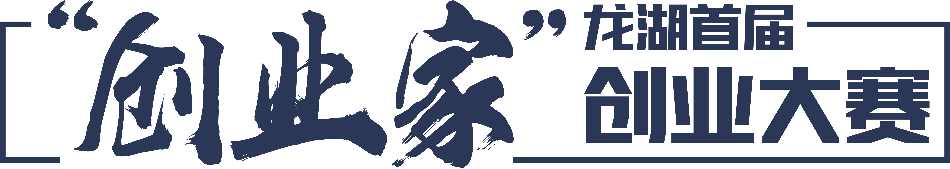 备注：可自行附加详细的商业策划书（附件形式）或项目介绍视频（新浪微博页面网址链接____________________），以便评委详细了解。报名表发送至：longfor_cyds@163.com。48小时内会收到报名成功短信，海选初筛结果会以电话通知，请保持通讯畅通。咨询电话：82009559团队负责人联系方式姓名手机团队负责人联系方式QQ号码Email团队负责人联系方式紧急联络方式（其余团队成员）紧急联络方式（其余团队成员）公司（项目）名称所属行业（                            ）             A.电子信息耗材  B.创业服务  C.文化交流  D.健身娱乐  E.精品及服饰  F.教育培训  G.食品饮食  H其它（自行补充）（                            ）             A.电子信息耗材  B.创业服务  C.文化交流  D.健身娱乐  E.精品及服饰  F.教育培训  G.食品饮食  H其它（自行补充）（                            ）             A.电子信息耗材  B.创业服务  C.文化交流  D.健身娱乐  E.精品及服饰  F.教育培训  G.食品饮食  H其它（自行补充）（                            ）             A.电子信息耗材  B.创业服务  C.文化交流  D.健身娱乐  E.精品及服饰  F.教育培训  G.食品饮食  H其它（自行补充）产品/服务介绍：产品/服务介绍：产品/服务介绍：产品/服务介绍：产品/服务介绍：主要客户或销售渠道：主要客户或销售渠道：主要客户或销售渠道：主要客户或销售渠道：主要客户或销售渠道：市场容量及增长趋势：市场容量及增长趋势：市场容量及增长趋势：市场容量及增长趋势：市场容量及增长趋势：竞争优势：竞争优势：竞争优势：竞争优势：竞争优势：对免租商铺的使用规划：对免租商铺的使用规划：对免租商铺的使用规划：对免租商铺的使用规划：对免租商铺的使用规划：我承诺，本人各项报名信息及提供相关附件真实有效，符合国家相关法律规定。                                                    申请人：                                                年    月    日我承诺，本人各项报名信息及提供相关附件真实有效，符合国家相关法律规定。                                                    申请人：                                                年    月    日我承诺，本人各项报名信息及提供相关附件真实有效，符合国家相关法律规定。                                                    申请人：                                                年    月    日我承诺，本人各项报名信息及提供相关附件真实有效，符合国家相关法律规定。                                                    申请人：                                                年    月    日我承诺，本人各项报名信息及提供相关附件真实有效，符合国家相关法律规定。                                                    申请人：                                                年    月    日